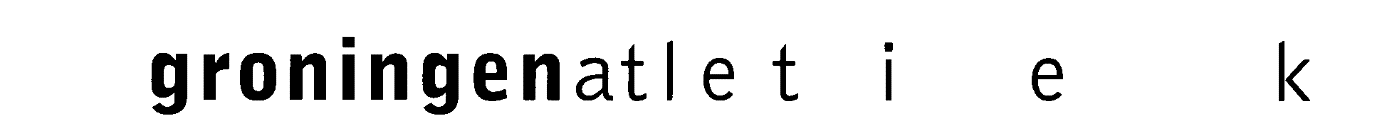 Lopersprofiel, wegatletiekPersoonsgegevensNaam:	 Adres:	Postcode:  	Woonplaats: E-mailadres:   Telefoonnummer: Geboortedatum:  	Man:  Vrouw: Loopervaring:Hoe lang loop je al? Hoe vaak train je per week? Heb je al eens een wedstrijd gelopen? Wat is je meest recente tijd op:5 km: 	10km: 4 mijl: 	½ marathon: Zijn er recente blessures waar de trainer vanaf moet weten?Motivatie:Welke doelen stel je jezelf? Meerdere antwoorden mogelijk. Ik wil mijn loopconditie/gezondheid verbeteren Ik wil gezellig in een groep trainen Ik wil onder goede begeleiding loopervaring opdoen Ik wil gerichte training om mijn looptechniek te verbeteren en/of blessures te voorkomen Ik wil wedstrijden gaan lopen bv. Een snelle tijd op de 5 of 10 kilometer Een halve marathon Andere wedstrijden:   Ik wil gericht training met loopschema’s om toe te werken naar een wedstrijd Anders, nl : Wanneer trainen?Er zijn groepen die 1x per week onder begeleiding trainen en groepen die dat 2x per week doen.Wat heeft je voorkeur: Welke dagen en dagdelen hebben je voorkeur?1 x per week op 	:  	dagdeel: 2 x per week op	:  	dagdeel: en op		: 	dagdeel: We proberen hier rekening mee te houden. Dat lukt niet altijd, omdat de trainingsgroep bij je profiel moet passen. Elke groep heeft zijn eigen profiel. Elke dag van de week trainen er groepen. Op maandag t/m donderdag is dat in de avond. Op vrijdag t/m zondag is dat in de ochtend.VervolgGeef dit profiel een naam, bijv. lopersprofielvanvoornaamachternaam en stuur het formulier terug naar de Technische Commissie Wegatletiek van Groningen Atletiek: tcw@groningenatletiek.nl  Je krijgt dan advies welke loopgroep het beste bij je past en we spreken af wanneer je kan beginnen.Gezondheid en risico’sMocht er sprake zijn van een lichamelijke beperking of heb je lang niet aan sport gedaan, consulteer dan je huisarts of Sport Medisch Adviescentrum. Bespreek het eventueel ook met je trainer als je bepaalde trainingsvormen niet of slechts beperkt kunt uitvoeren. Dit zou er ook toe kunnen leiden dat je advies krijgt in te stromen in een andere trainingsgroep.